										Allegato A3AVVISO PUBBLICO PER IL FINANZIAMENTO DI PROGETTI SOCIALI E SOCIOSANITARI E PROGETTI DIRETTI AD AZIONI DI CONTRASTO ALLE DISUGUAGLIANZE E ALLA CRISI ECONOMICO SOCIALE GENERATESI IN SEGUITO ALL’EPIDEMIA COVID-19 DA PARTE DI ENTI DEL TERZO SETTORE NELL’AMBITO DEL PIANO ATTUATIVO 2023, COMUNE DI FERRARA.Spett.le Comune di FerraraServizio ………………………DICHIARAZION E DI ESENZIONE D.U.R.C.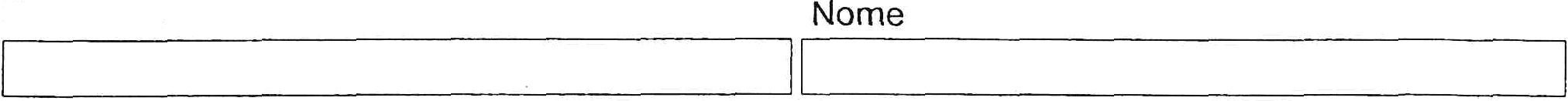 in qualità di presidente/rappresentante legalecon sede in C.F.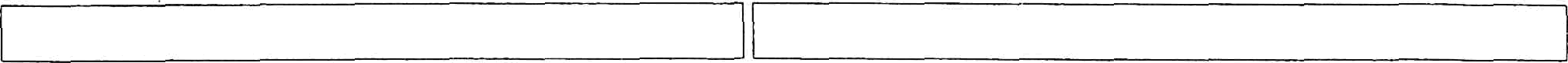 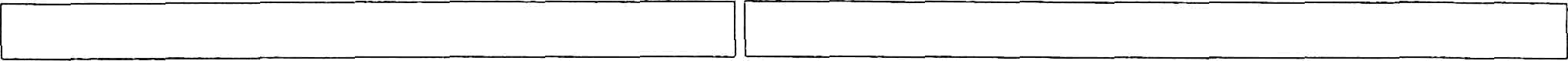 e-mailviaP.IVAcell.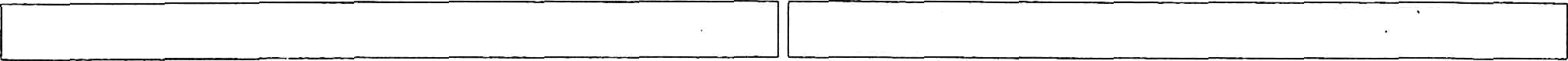 consapevole del fatto che in caso di mendace dichiarazione verranno applicate nei suoi riguardi, ai sensi dell’art. 76 del D.P.R. 28.12.2000, n. 445, le sanzioni previste dal codice penale e dalle leggi speciali in materia di falsità negli atti, oltre alle conseguenze amministrative di cui all’art. 75 del medesimo D.P.R.,D I C H I A R Ache l’Associazione non è soggetta alla normativa concernente il Documento Unico di Regolarità Contributiva (D.U.R.C.) in quanto:non persegue fini di lucro;non ha dipendenti;i soci prestano la Ioro attività volontariamente;non ha iscrizioni INPS perché non tenuta per legge;non ha iscrizioni INAIL. perché non tenuta per leggeLuogo e DataFirma del/della legale rappresentante